GODIŠNJI IZVJEŠTAJ O RADU ZA 2013. GODINUUpravni odbor UFFBiH je u 2013. godini nastavio svoje aktivnosti iz prethodne godine, a najveći dio aktivnosti odnosio se na organizaciju Prvog kongresa fizioterapeuta BiH.02. 02. 2013. Održana je XIII sjednica Upravnog odbora na kojoj su podnešeni i usvojeni: Izvještaj o radu za 2012., Financijski izvještaj za 2012., te usvojeni Plan aktivnosti i Financijski plan za 2013. godinu. Na istoj sjednici je donešena odluka o izboru upravnih tijela UFFBiH i raspisivanju natječaja, razrađene daljne aktivnosti na organizaciji Prvog kongresa i zakazana IV, izborna sjednica Skupštine UFFBiH.Upućen je zahtjev za sudjelovanje u TV emisiji Bingo show Federalne TV kako bi se u nagradnoj igri Strugalica ostvarila dobit za potrebe UFFBiH. Ovaj zahtjev je prihvaćen od strane Lutrije BiH i realiziran 07. 02. ove godine.06. 04. 2013. godine u hotelu Hollywood je održana XIV sjednica Upravnog odbora i IV, izborna Skupština UFFBiH na kojoj su usvojeni Godišnji izvještaj o radu i Financijski izvještaj za 2012. godinu, kao i plan aktivnosti za 2013. godinu. Na istoj skupštini jednoglasno su potvrđeni svi kandidati za upravna tijela UFFBiH, a na mjesto predsjednika poslovnice Sarajevo/Goražde izabran je i imenovan Muhamed Šaković iz Sarajeva. Također je, na prijedlog UO UFFBiH, izabran i Nadzorni odbor UFFBiH. Na istoj sjednici je donešena odluka o raskidanju ugovora sa M-tel-om i donešena odluka da se pregledaju ponude drugih mobilnih operatera kako bi se izabrala najpovoljnija ponuda. Na sjednici Upravnog odbora donešena je odluka i da se održi sastanak Organizacijskog odbora Prvog kongresa kako bi se razradile sve učinjene aktivnosti i donijele odluke o daljnjim aktivnostima vezanim za organizaciju Prvog kongresa. Ova sjednica je održana 06. 07. 2013. godine.XV sjednica Upravnog odbora UFFBiH održana je 14. 09. 2013., a dnevni red je u cijelosti bio posvećen organizaciji Prvog kongresa, analizi učinjenoga i daljnjim obavezama svakog pojedinog člana Organizacijskog odbora. Pored navedenih aktivnsoti, Upravni odbor je uputio dopis Kantonalnoj inspekciji Kantona Sarajevo u kojem je tražen inspekcijski nadzor nad radom Komore medicinskih sestara I tehničara Kantona Sarajevo, a zbog uočenih nepravilnosti I traženja relicenciranja za sve članove Komore od strane Seje Džombe. O istom problem dopisom je upoznato i Kantonalno ministarstvo pravde Kantona Sarajevo, ali bez značajnijih rezultata.Raskinut je ugovor sa M-tel-om i odlučeno je da se sklopi novi, povoljniji, ugovor sa BH telekom-om uz uvjet da broj predsjednice UFFBiH ostane nepromijenjen. U aprilu/travnju je predsjednica UFFBiH bila gost na VI kongresu fizioterapeuta Republike Srbije u Novom Sadu, a kongresu su prisustvovali još neki članovi UFFBiH u vlastitoj organizaciji.03. do 06. 10. 2013. godine u hotelu Hollywood na Ilidži, uspješno je održan Prvi kongres fizioterapeuta BiH, a detaljniji izvještaj o Kongresu će podnijeti predsjednik Odbora za obrazovanje i usavršavanje, Damir Operhal. XVI sjednica Upravnog odbora UFFBiH održana je 16. 11. 2013. godine i na njoj su analizirani rezultati prvog kongresa, organizacija Kongresa i utvrđeni nedostatci o kojima se mora povesti računa pri organizaciji Drugog kongresa.Pored svih navedenih aktivnosti, sačinjen je i document pod nazivom INICIJATIVA ZA POŠTIVANJE POSTOJEĆE OBAVEZUJUĆE LEGISLATIVE O ZDRAVSTVENOJ ZAŠTITI, PRAVIMA I OBAVEZAMA ZDRAVSTVENIH RADNIKA U FIZIOTERAPIJI U FEDERACIJI BIH I PRIJEDLOG MJERA POŠTIVANJA OBAVEZA FEDERACIJE BIH PREUZETIH ČLANSTVOM U WHO IZ DOMENA ZDRAVSTVENE ZAŠTITE, REGULACIJE I ZAŠTITE ZDRAVSTVENIH STRUKA I OBRAZOVANJA ZDRAVSTVENIH PROFESIONALACA U FEDERACIJI BIH. Ova inicijativa je upućena direktoru JU Domovi zdravlja Kantona Sarajevo, a Kantonalni minister zdravstva Kantona Sarajevo je zbog navedene Inicijative donio neke, jako važne, odluke vezane za normative i kadrovske promjene u zdravstvu Kantona Sarajevo, a u Domu ydravlja Sarajevo sačinjena je nova sistematizacija zbog koje je više od 50 fizioterapeuta zadržalo svoje radon mjesto.Kroz cijeli ovaj period nastojali smo promovirati struku i rad UFFBiH, lobirali na stavljanju Nacrta zakona o fizioterapijskoj djelatnosti u procedure i rješavali usputne problem na koje smo nailazili u radu. Zbog nemogućnosti svog angažmana u radu Upravnog odbora UFFBiH, predsjednik poslovnice Sarajevo/Goražde, Muhamed Šaković, e-mailom je podnio ostavku zahvalivši se na mogućnosti da sudjeluje u radu i izrazivši svoju volju da i dalje pomaže u radu UFFBiH koliko je to u njegovoj moći.U novembru je, na poziv predsjendice DFS-a Ljiljane Katunac, predsjendica UFFBiH prisustvovala Okruglom stolu na temu “Edukacija dizioterapeuta u region” na kojem je bilo riječi o edukaciji fizioterapeuta i problemima vezanim za obrazovanje, organizaciju nastave i nastavnih planova i programa. Nakon Okruglog stola, upriličen je radni ručak na kojem je predsjendica UFFBiH imala priliku u direktnom razgovoru sa predsjednicom ER-WCPT-a iznijeti probleme u našoj zemlji i dobiti odgovore na pitanja vezana za članstvo u WCPT-u. U razgovoru je dobijena potvrda da UFFBiH, kao najbrojnija i najaktivnija organizacija koja okuplja fizioterapeute u BiH, ima sva prava aplicirati za članstvo u WCPT-u i biti primljena s obzirom da udruženje iz RS-a okuplja manji broj članova, a veliki dio članstva su radni terapeuti.Na XVI sjednici Upravnog odbora UFFBiH donešena je odluka o sazivanju XVII sjednice Upravnog odbora UFFBiH, kao i odluke o predstojećim aktivnostima UFFBiH.Sarajevo, 15. 02. 2014. godine					Predsjednica UFFBiHMirjana Dujmović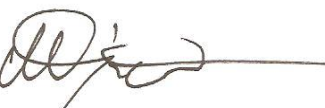 